交银施罗德裕通纯债债券型证券投资基金2020年第2季度报告2020年6月30日基金管理人：交银施罗德基金管理有限公司基金托管人：兴业银行股份有限公司报告送出日期：二〇二〇年七月二十一日§1  重要提示基金管理人的董事会及董事保证本报告所载资料不存在虚假记载、误导性陈述或重大遗漏，并对其内容的真实性、准确性和完整性承担个别及连带责任。 基金托管人兴业银行股份有限公司根据本基金合同规定，于2020年7月20日复核了本报告中的财务指标、净值表现和投资组合报告等内容，保证复核内容不存在虚假记载、误导性陈述或者重大遗漏。 基金管理人承诺以诚实信用、勤勉尽责的原则管理和运用基金资产，但不保证基金一定盈利。 基金的过往业绩并不代表其未来表现。投资有风险，投资者在作出投资决策前应仔细阅读本基金的招募说明书。 本报告中财务资料未经审计。本报告期自2020年4月1日起至6月30日止。§2  基金产品概况§3  主要财务指标和基金净值表现3.1 主要财务指标单位：人民币元注：1、上述基金业绩指标不包括持有人认购或交易基金的各项费用，计入费用后的实际收益水平要低于所列数字； 2、本期已实现收益指基金本期利息收入、投资收益、其他收入（不含公允价值变动收益）扣除相关费用后的余额，本期利润为本期已实现收益加上本期公允价值变动收益。3.2 基金净值表现本报告期基金份额净值增长率及其与同期业绩比较基准收益率的比较1、交银裕通纯债债券A：2、交银裕通纯债债券C：3.2.2　自基金合同生效以来基金份额累计净值增长率变动及其与同期业绩比较基准收益率变动的比较交银施罗德裕通纯债债券型证券投资基金份额累计净值增长率与业绩比较基准收益率的历史走势对比图（2015年12月29日至2020年6月30日）1．交银裕通纯债债券A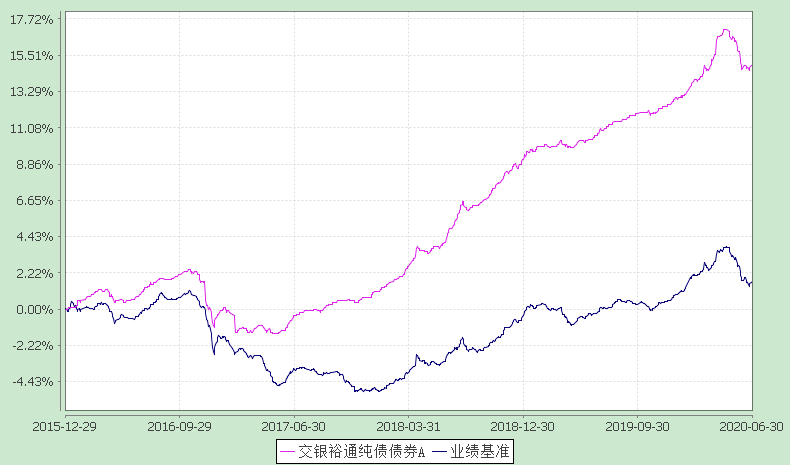 注：本基金建仓期为自基金合同生效日起的6个月。截至建仓期结束，本基金各项资产配置比例符合基金合同及招募说明书有关投资比例的约定。2．交银裕通纯债债券C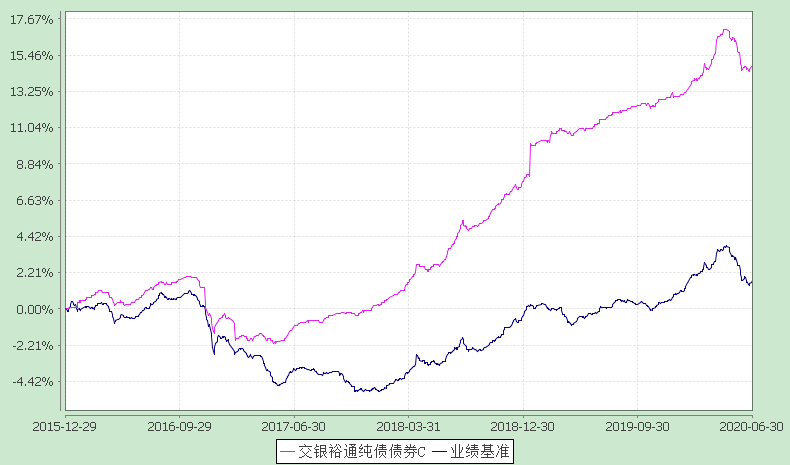 注：本基金建仓期为自基金合同生效日起的6个月。截至建仓期结束，本基金各项资产配置比例符合基金合同及招募说明书有关投资比例的约定。§4  管理人报告4.1 基金经理（或基金经理小组）简介注：基金经理（或基金经理小组）期后变动（如有）敬请关注基金管理人发布的相关公告。4.2管理人对报告期内本基金运作遵规守信情况的说明在报告期内，本基金管理人严格遵循了《中华人民共和国证券投资基金法》、基金合同和其他相关法律法规的规定，并本着诚实信用、勤勉尽责的原则管理和运用基金资产，基金整体运作符合有关法律法规和基金合同的规定，为基金持有人谋求最大利益。4.3 公平交易专项说明公平交易制度的执行情况本公司制定了严格的投资控制制度和公平交易监控制度来保证旗下基金运作的公平，旗下所管理的所有资产组合，包括证券投资基金和特定客户资产管理专户均严格遵循制度进行公平交易。公司建立资源共享的投资研究信息平台，确保各投资组合在获得投资信息、投资建议和实施投资决策方面享有公平的机会。公司在交易执行环节实行集中交易制度，建立公平的交易分配制度。对于交易所公开竞价交易，遵循“时间优先、价格优先、比例分配”的原则，全部通过交易系统进行比例分配；对于非集中竞价交易、以公司名义进行的场外交易，遵循“价格优先、比例分配”的原则按事前独立确定的投资方案对交易结果进行分配。公司中央交易室和风险管理部进行日常投资交易行为监控，风险管理部负责对各账户公平交易进行事后分析，于每季度和每年度分别对公司管理的不同投资组合的整体收益率差异、分投资类别的收益率差异以及不同时间窗口同向交易的交易价差进行分析，通过分析评估和信息披露来加强对公平交易过程和结果的监督。报告期内本公司严格执行公平交易制度，公平对待旗下各投资组合，未发现任何违反公平交易的行为。4.3.2异常交易行为的专项说明本基金于本报告期内不存在异常交易行为。本报告期内，本公司管理的所有投资组合参与的交易所公开竞价同日反向交易成交较少的单边交易量没有超过该证券当日总成交量5%的情形，本基金与本公司管理的其他投资组合在不同时间窗下（如日内、3日内、5日内）同向交易的交易价差未出现异常。4.4报告期内基金的投资策略和运作分析2020年二季度债券收益率呈现出四月下行、五至六月大幅上行的态势。具体来看，四月初资金面整体宽松，央行定向降准并超预期下调超额存款准备金利率0.72%至0.35%，债券市场在宽松预期下大幅上涨。四月中旬央行下调MLF利率20BP，此后一季度经济增速录得-6.8%大幅低于市场预期，在此影响下，短端收益率下行20BP左右，长端整体维持震荡格局。五月受到债券供给量增加、出口数据超预期、以及海外复工重启的影响，收益率开启上行态势，长端收益率明显上行20BP左右。五月末随着央行操作进一步偏保守，资金面持续收紧，债券市场大幅下跌，短端收益率上行约70BP，长端收益率上行约20BP。六月，国内疫情二次爆发的风险使得债券市场获得喘息之机。6月15日财政部表示1万亿特别国债将市场化发行并于七月底之前发行完毕，由于债券供给冲击和央行降准落空影响，债券收益率上行后小幅震荡。截止2020年6月30日，十年国债收益率上行约23BP至2.82%，十年国开收益率上行约15BP至3.10%。报告期内，基于对经济基本面和政策的把握，并考虑组合收益的稳定性，组合主要配置了中短久期的利率债，同时根据市场情况适时调整了组合久期。央行货币政策从总量目标向结构目标的转化、国内经济边际向好的趋势，都增加了债券回报的不确定性，组合也适时降低了部分仓位。展望2020年三季度，我们将密切关注全球疫情发展和国内疫情反复对中国经济的影响，观察央行总量适度下货币政策的边际变化和财政政策发力的情况，并警惕下半年中美贸易摩擦可能出现的反复。整体来看，2020年三季度债券市场的存在趋势性机会的概率较小，但在不存在长期通胀和通缩的基础上，货币政策大概率维持平衡偏宽松的基调，我们依然建议战略做多债券，调整久期策略，加强票息策略和杠杆策略。操作策略方面，组合将继续以利率债投资为主要策略，关注利率品种的骑乘收益，做好券种轮换和中短久期品种的精选配置，同时积极进行灵活的组合久期波段操作，以期增厚组合收益。4.5报告期内基金的业绩表现本基金（各类）份额净值及业绩表现请见“3.1主要财务指标” 及“3.2.1 本报告期基金份额净值增长率及其与同期业绩比较基准收益率的比较”部分披露。4.6报告期内基金持有人数或基金资产净值预警说明本基金本报告期内无需预警说明。§5  投资组合报告5.1 报告期末基金资产组合情况金额单位：人民币元5.2 报告期末按行业分类的股票投资组合5.2.1报告期末按行业分类的境内股票投资组合本基金本报告期末未持有股票。5.2.2报告期末按行业分类的港股通投资股票投资组合本基金本报告期末未持有通过港股通投资的股票。5.3 报告期末按公允价值占基金资产净值比例大小排序的前十名股票投资明细本基金本报告期末未持有股票。5.4 报告期末按债券品种分类的债券投资组合金额单位：人民币元5.5 报告期末按公允价值占基金资产净值比例大小排序的前五名债券投资明细金额单位：人民币元5.6　报告期末按公允价值占基金资产净值比例大小排序的前十名资产支持证券投资明细本基金本报告期末未持有资产支持证券。5.7 报告期末按公允价值占基金资产净值比例大小排序的前五名贵金属投资明细本基金本报告期末未持有贵金属。5.8报告期末按公允价值占基金资产净值比例大小排序的前五名权证投资明细本基金本报告期末未持有权证。5.9 报告期末本基金投资的股指期货交易情况说明本基金本报告期末未持有股指期货。5.10报告期末本基金投资的国债期货交易情况说明本基金本报告期末未持有国债期货。5.11投资组合报告附注5.11.1报告期内本基金投资的前十名证券的发行主体未被监管部门立案调查，在本报告编制日前一年内本基金投资的前十名证券的发行主体未受到公开谴责和处罚。5.11.2本基金投资的前十名股票中，没有超出基金合同规定的备选股票库之外的股票。5.11.3期末其他各项资产构成金额单位：人民币元5.11.4期末持有的处于转股期的可转换债券明细本基金本报告期末未持有处于转股期的可转换债券。5.11.5期末前十名股票中存在流通受限情况的说明本基金本报告期末未持有股票。5.11.6投资组合报告附注的其他文字描述部分由于四舍五入的原因，分项之和与合计项之间可能存在尾差。§6  开放式基金份额变动单位：份注：1、如果本报告期间发生转换入、红利再投业务，则总申购份额中包含该业务；  2、如果本报告期间发生转换出业务，则总赎回份额中包含该业务。§7  基金管理人运用固有资金投资本基金情况7.1 基金管理人持有本基金份额变动情况本报告期内未发生基金管理人运用固有资金投资本基金的情况。7.2 基金管理人运用固有资金投资本基金交易明细本基金管理人本报告期内未进行本基金的申购、赎回、红利再投等。§8  影响投资者决策的其他重要信息8.1 报告期内单一投资者持有基金份额比例达到或超过20%的情况§9  备查文件目录9.1备查文件目录1、中国证监会准予交银施罗德裕通纯债债券型证券投资基金募集注册的文件； 2、《交银施罗德裕通纯债债券型证券投资基金基金合同》；3、《交银施罗德裕通纯债债券型证券投资基金招募说明书》； 4、《交银施罗德裕通纯债债券型证券投资基金托管协议》； 5、基金管理人业务资格批件、营业执照；6、基金托管人业务资格批件、营业执照；7、关于申请募集注册交银施罗德裕通纯债债券型证券投资基金的法律意见书；8、报告期内交银施罗德裕通纯债债券型证券投资基金在指定报刊上各项公告的原稿。9.2存放地点备查文件存放于基金管理人的办公场所。9.3查阅方式投资者可在办公时间内至基金管理人的办公场所免费查阅备查文件，或者登录基金管理人的网站(www.fund001.com)查阅。在支付工本费后，投资者可在合理时间内取得上述文件的复制件或复印件。 投资者对本报告书如有疑问，可咨询本基金管理人交银施罗德基金管理有限公司。本公司客户服务中心电话：400-700-5000（免长途话费），021-61055000，电子邮件：services@jysld.com。基金简称交银裕通纯债债券交银裕通纯债债券基金主代码519762519762基金运作方式契约型开放式契约型开放式基金合同生效日2015年12月29日2015年12月29日报告期末基金份额总额2,039,947,780.03份2,039,947,780.03份投资目标在严格控制风险的基础上，通过积极主动的投资管理，追求基金资产的长期稳健增值，力争实现超越业绩比较基准的投资回报。在严格控制风险的基础上，通过积极主动的投资管理，追求基金资产的长期稳健增值，力争实现超越业绩比较基准的投资回报。投资策略本基金充分发挥基金管理人的研究优势，将宏观周期研究、行业周期研究、公司研究相结合，在分析和判断宏观经济运行状况和金融市场运行趋势的基础上，动态调整大类金融资产比例，自上而下决定债券组合久期、期限结构、债券类别配置策略，在严谨深入的分析基础上，综合考量各类债券的流动性、供求关系和收益率水平等，深入挖掘价值被低估的标的券种。本基金充分发挥基金管理人的研究优势，将宏观周期研究、行业周期研究、公司研究相结合，在分析和判断宏观经济运行状况和金融市场运行趋势的基础上，动态调整大类金融资产比例，自上而下决定债券组合久期、期限结构、债券类别配置策略，在严谨深入的分析基础上，综合考量各类债券的流动性、供求关系和收益率水平等，深入挖掘价值被低估的标的券种。业绩比较基准中债综合全价指数中债综合全价指数风险收益特征本基金是一只债券型基金，其风险与预期收益高于货币市场基金，低于混合型基金和股票型基金，属于证券投资基金中中等风险的品种。本基金是一只债券型基金，其风险与预期收益高于货币市场基金，低于混合型基金和股票型基金，属于证券投资基金中中等风险的品种。基金管理人交银施罗德基金管理有限公司交银施罗德基金管理有限公司基金托管人兴业银行股份有限公司兴业银行股份有限公司下属两级基金的基金简称交银裕通纯债债券A交银裕通纯债债券C下属两级基金的交易代码519762519763报告期末下属两级基金的份额总额2,037,184,112.60份2,763,667.43份主要财务指标报告期(2020年4月1日-2020年6月30日)报告期(2020年4月1日-2020年6月30日)主要财务指标交银裕通纯债债券A交银裕通纯债债券C1.本期已实现收益14,661,697.4523,791.952.本期利润-7,491,714.70-13,346.193.加权平均基金份额本期利润-0.0044-0.00444.期末基金资产净值2,078,590,325.772,856,795.865.期末基金份额净值1.02031.0337阶段净值增长率①净值增长率标准差②业绩比较基准收益率③业绩比较基准收益率标准差④①－③②－④过去三个月-0.41%0.14%-1.04%0.12%0.63%0.02%过去六个月1.78%0.12%0.79%0.11%0.99%0.01%过去一年3.69%0.09%1.87%0.08%1.82%0.01%过去三年15.38%0.07%5.61%0.07%9.77%0.00%自基金合同生效起至今14.91%0.08%1.71%0.08%13.20%0.00%阶段净值增长率①净值增长率标准差②业绩比较基准收益率③业绩比较基准收益率标准差④①－③②－④过去三个月-0.51%0.14%-1.04%0.12%0.53%0.02%过去六个月1.61%0.12%0.79%0.11%0.82%0.01%过去一年3.11%0.09%1.87%0.08%1.24%0.01%过去三年15.94%0.10%5.61%0.07%10.33%0.03%自基金合同生效起至今14.78%0.10%1.71%0.08%13.07%0.02%姓名职务任本基金的基金经理期限任本基金的基金经理期限证券从业年限说明姓名职务任职日期离任日期证券从业年限说明季参平交银货币、交银裕通纯债债券、交银现金宝货币、交银天鑫宝货币的基金经理2019-10-12-8年季参平先生，美国密歇根大学金融工程硕士、对外经济贸易大学经济学学士。2012年3月至2017年7月任瑞士银行外汇和利率交易员、联席董事。2017年加入交银施罗德基金管理有限公司，历任基金经理助理。2019年7月26日至2019年9月18日担任交银施罗德天运宝货币市场基金的基金经理。序号项目金额占基金总资产的比例（%）1权益投资--其中：股票--2基金投资--3固定收益投资1,969,190,000.0094.57其中：债券1,969,190,000.0094.57资产支持证券--4贵金属投资--5金融衍生品投资--6买入返售金融资产60,090,410.142.89其中：买断式回购的买入返售金融资产--7银行存款和结算备付金合计18,478,538.020.898其他各项资产34,407,992.131.659合计2,082,166,940.29100.00序号债券品种公允价值占基金资产净值比例（％）1国家债券--2央行票据--3金融债券1,969,190,000.0094.61其中：政策性金融债1,969,190,000.0094.614企业债券--5企业短期融资券--6中期票据--7可转债（可交换债）--8同业存单--9其他--10合计1,969,190,000.0094.61序号债券代码债券名称数量（张）公允价值占基金资产净值比例（％）118021218国开124,300,000436,751,000.0020.98218041218农发124,000,000404,840,000.0019.45319020219国开023,200,000322,880,000.0015.51409201800120农发清发012,300,000228,827,000.0010.99519030319进出031,800,000181,170,000.008.70序号名称金额1存出保证金2,539.442应收证券清算款-3应收股利-4应收利息34,366,911.505应收申购款207.836其他应收款-7待摊费用38,333.368其他-9合计34,407,992.13项目交银裕通纯债债券A交银裕通纯债债券C报告期期初基金份额总额1,745,042,706.362,815,527.93本报告期期间基金总申购份额468,876,508.62495,933.60减：本报告期期间基金总赎回份额176,735,102.38547,794.10本报告期期间基金拆分变动份额（份额减少以“-”填列）--报告期期末基金份额总额2,037,184,112.602,763,667.43投资者类别  报告期内持有基金份额变化情况报告期内持有基金份额变化情况报告期内持有基金份额变化情况报告期内持有基金份额变化情况报告期内持有基金份额变化情况报告期末持有基金情况报告期末持有基金情况投资者类别  序号持有基金份额比例达到或者超过20%的时间区间期初份额申购份额赎回份额持有份额份额占比机构12020/4/1-2020/6/30388,725,947.52--388,725,947.5219.06%机构22020/4/1-2020/6/30392,926,326.13--392,926,326.1319.26%机构32020/4/1-2020/6/30476,189,523.81-100,000,000.00376,189,523.8118.44%产品特有风险本基金本报告期内出现单一投资者持有基金份额比例超过基金总份额20%的情况。如该类投资者集中赎回，可能会对本基金带来流动性冲击，从而影响基金的投资运作和收益水平。基金管理人将加强流动性管理，防范相关风险，保护持有人利益。